ПРИКАЗОб утверждении плана проведения финансовым отделом администрации городского округа город Михайловка Волгоградской области проверок соблюдения законодательства Российской Федерации о контрактной системе в сфере закупок товаров, работ, услуг для обеспечения муниципальных нужд на 2022 годВ целях организации контроля в сфере закупок товаров, работ, услуг для обеспечения муниципальных нужд городского округа город Михайловка Волгоградской области в 2022 году, в соответствии с Федеральным законом от 05.04.2013 № 44-ФЗ «О контрактной системе в сфере закупок товаров, работ, услуг для обеспечения государственных и муниципальных нужд»п р и к а з ы в а ю:Утвердить план проведения финансовым отделом администрации городского округа город Михайловка Волгоградской области проверок соблюдения законодательства Российской Федерации о контрактной системе в сфере закупок товаров, работ, услуг для обеспечения муниципальных нужд на 2022 год согласно приложению к настоящему приказу.Разместить план проведения финансовым отделом администрации городского округа город Михайловка Волгоградской области проверок соблюдения законодательства Российской Федерации о контрактной системе в сфере закупок товаров, работ, услуг для обеспечения муниципальных нужд городского округа город Михайловка Волгоградской области на 2022 год на официальных сайтах www.zakupki.gov.ru и http://mihadm.com.Контроль за исполнением настоящего приказа оставляю за собойНачальник финансового отдела				    Е.В. КапустинаПЛАНпроведения финансовым отделом администрации городского округа город Михайловка Волгоградской области проверок соблюдения законодательства Российской Федерации о контрактной системе в сфере закупок товаров, работ, услуг для обеспечения муниципальных нужд на 2022 год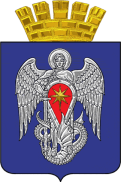 АДМИНИСТРАЦИЯ ГОРОДСКОГО ОКРУГАГОРОД МИХАЙЛОВКА ВОЛГОГРАДСКОЙ ОБЛАСТИАДМИНИСТРАЦИЯ ГОРОДСКОГО ОКРУГАГОРОД МИХАЙЛОВКА ВОЛГОГРАДСКОЙ ОБЛАСТИФИНАНСОВЫЙ ОТДЕЛФИНАНСОВЫЙ ОТДЕЛ     29.12.2021 г.№23Приложение к приказу финансового отдела администрации городского округа город Михайловка Волгоградской области от 29.12.2021 г. № 23№ п/пМесяц начала проведения проверкиНаименование Субъекта проверкиИНН Субъекта проверкиАдрес местонахождения Субъекта проверкиФорма проведения проверкиЦель проведения проверкиОснование проведения проверки12345671.СентябрьОтдел Безымянской сельской территории администрации городского округа город Михайловка Волгоградской областиОГРН 11234560009973416004755403303, Россия, Волгоградская область, Михайловский район, хутор Безымянка, улица Центральная, дом 1ДокументарнаяПредупреждение и выявление нарушений законодательства Российской Федерации о контрактной системе в сфере закупок товаров, работ, услуг для обеспечения государственных и муниципальных нуждСтатья 99 Федерального закона от 05.04.2013 № 44-ФЗ «О контрактной системе в сфере закупок товаров, работ, услуг для обеспечения государственных и муниципальных нужд» 2.НоябрьОтдел Арчединской сельской территории администрации городского округа город Михайловка Волгоградской областиОГРН 1123456000983416004748403301, Россия, Волгоградская область, Михайловский район, станица Арчединская, улица Ленина, дом 21ДокументарнаяПредупреждение и выявление нарушений законодательства Российской Федерации о контрактной системе в сфере закупок товаров, работ, услуг для обеспечения государственных и муниципальных нуждСтатья 99 Федерального закона от 05.04.2013 № 44-ФЗ «О контрактной системе в сфере закупок товаров, работ, услуг для обеспечения государственных и муниципальных нужд» 